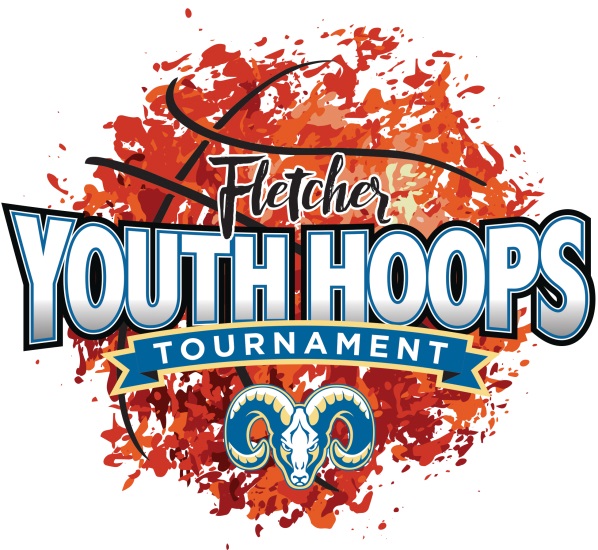 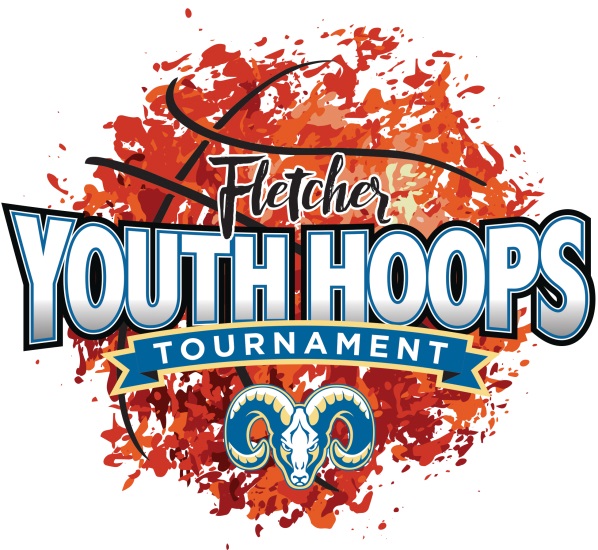 RulesAdmission: Adults - $5.00 / Children - FREEThe NEW GYM (Family Life Center-FLC) is located on the left (EAST) side of the campus (New Building-Entrance to Gym at rear) and the Holy Rosary School Gym (HRG) is located at the back of the campus (SOUTH).Only two coaches will be admitted free.  Athletic Directors will be admitted free. All other personnel will be charged admission.Players in uniform will be admitted free.Team in top of bracket will be the home team and wear home jerseys.                      The Tournament will provide a clock keeper and book keeper.  Two referees will be available for each game. Teams for the first game will not be allowed in the gym until 15 minutes before game time. Please communicate this to your fans and coaches.PAA rules will be used in this tournament with the following exceptions:  (a)	The 50% rule will be applicable; player changes may occur during the quarter (substitutions permitted).  ALL PLAYERS MUST PLAY AT LEAST 50% OF GAME.(b)	A FULL COURT PRESS may be used in the final two minutes of the 2nd Qtr and 4th Qtr.  It is up to each coach whether to exercise this option.Check brackets after each game for time and gym assignment of your next game. THIS IS NOT A DOUBLE ELIMINATION TOURNAMENT, YOU ARE GUARANTEED 2 GAMES AND WE WILL HAVE A CONSOLATION BRACKET.Please fill out official scorebook while your team is warming up.Games will start on time. If games are running behind, we will only have a 5-minute warm up and a two-minute half time.First and Second Place awards will be presented to those teams following Finals. GOOD LUCK!